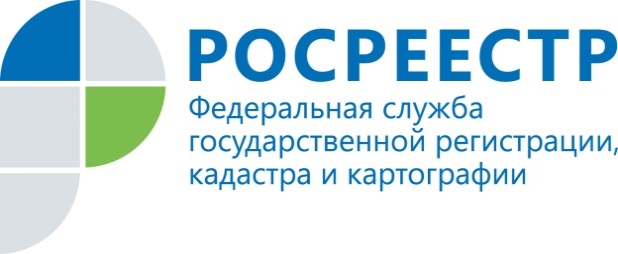 ПРЕСС-РЕЛИЗ12.12.2018Перепланировка по закону     Всем желающим, кто хоть раз задумался о перепланировке своей квартиры, необходимо знать, что перепланировку нужно делать по определенным правилам. 
Кадастровая палата по Томской области сообщает о порядке проведения перепланировки жилого помещения и поэтапного оформления документов для осуществления данной процедуры. 
Перепланировка жилого помещения предусматривает изменение его конфигурации, и проводится по согласованию с администрацией города или поселения, в которых расположен объект перепланировки. 
Согласование потребуется при демонтаже или возведении межкомнатных перегородок, пробивке проемов и арок в несущих стенах или изменение их расположения, изменении площади ванной комнаты или ее объединение с санузлом, монтаж, демонтаж или перенос сантехнических узлов и оборудования, пристройка дополнительных помещений, создание балкона или лоджии, либо их трансформация в жилую площадь квартиры. 
Не забывайте, что стены могут не только иметь функцию перегородки, но и быть несущими. Поэтому отнеситесь к сносу профессионально. 
Для проведения перепланировки жилого помещения собственнику необходимо предоставить в орган, согласовывающий перепланировку или переустройство жилого помещения: заявление о переустройстве и (или) перепланировке, правоустанавливающие документы и проект перепланировки. 
Далее, орган, осуществляющий согласование, выдает заявителю документ, подтверждающий принятие решения о согласовании или об отказе в согласовании перепланировки. Такой документ является основанием для проведения перепланировки жилого помещения. 
Завершение перепланировки жилого помещения подтверждается актом приемочной комиссии. 
Владелец квартиры с актом обращается к кадастровому инженеру. На основании акта оформляется технический план помещения. Технический план помещения оформляется, в том числе, на электронном носителе – на диске. 
Далее подготовленные документы нужно предоставить в электронном виде или отнести их в офис МФЦ.Контакты для СМИПресс-служба филиала ФГБУ «ФКП Росреестра» по Томской областиТелефон (3822)52-62-52 (вн.2419)